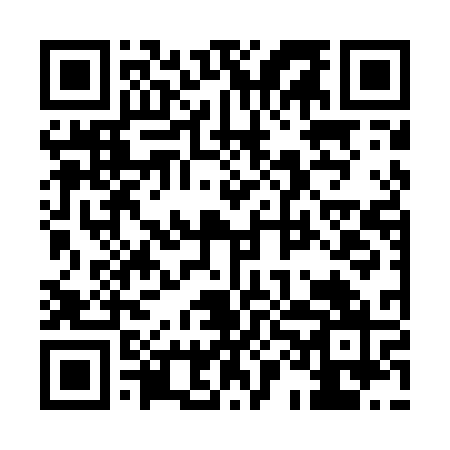 Prayer times for Jankowice Rudzkie, PolandWed 1 May 2024 - Fri 31 May 2024High Latitude Method: Angle Based RulePrayer Calculation Method: Muslim World LeagueAsar Calculation Method: HanafiPrayer times provided by https://www.salahtimes.comDateDayFajrSunriseDhuhrAsrMaghribIsha1Wed3:015:2212:435:498:0610:172Thu2:585:2012:435:508:0810:203Fri2:545:1812:435:518:0910:234Sat2:515:1612:435:528:1110:255Sun2:485:1512:435:538:1210:286Mon2:455:1312:435:548:1410:317Tue2:415:1112:435:558:1510:348Wed2:385:1012:435:568:1710:379Thu2:355:0812:435:578:1810:4010Fri2:315:0712:435:578:2010:4311Sat2:285:0512:435:588:2110:4612Sun2:275:0412:435:598:2310:4913Mon2:275:0212:436:008:2410:5114Tue2:265:0112:436:018:2610:5215Wed2:264:5912:436:028:2710:5216Thu2:254:5812:436:038:2810:5317Fri2:254:5712:436:038:3010:5318Sat2:244:5512:436:048:3110:5419Sun2:244:5412:436:058:3210:5520Mon2:234:5312:436:068:3410:5521Tue2:234:5212:436:078:3510:5622Wed2:224:5012:436:078:3610:5623Thu2:224:4912:436:088:3810:5724Fri2:214:4812:436:098:3910:5825Sat2:214:4712:436:108:4010:5826Sun2:214:4612:446:108:4110:5927Mon2:204:4512:446:118:4310:5928Tue2:204:4412:446:128:4411:0029Wed2:204:4412:446:128:4511:0030Thu2:204:4312:446:138:4611:0131Fri2:194:4212:446:148:4711:02